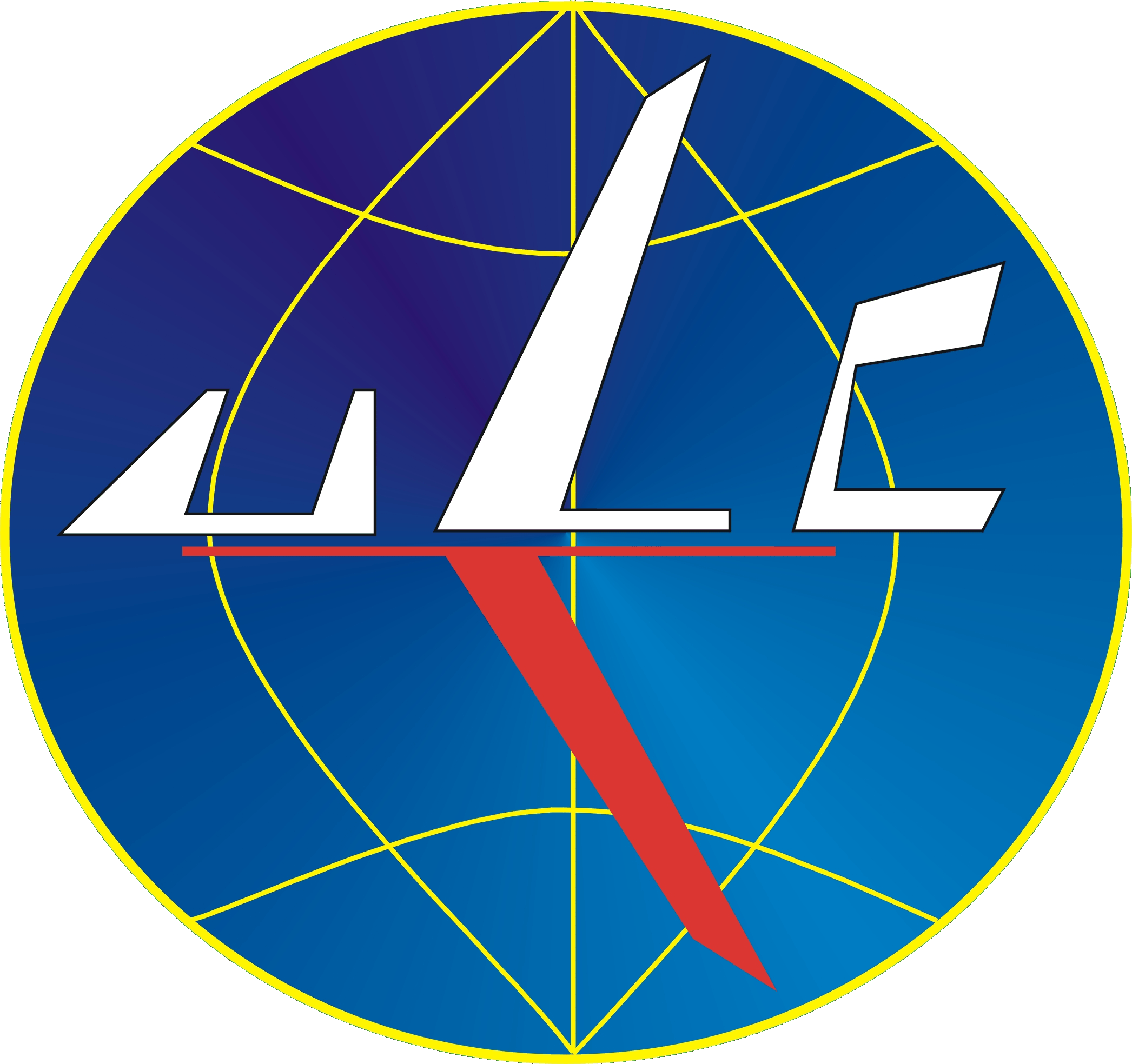 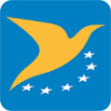 Potwierdzenie zdania egzaminu teoretycznego w zakresie uzyskania 
certyfikatu kompetencji pilota bezzałogowego statku powietrznego w przypadku wykonywania operacji w podkategorii A2 kategorii „otwartej”Potwierdzenie zdania egzaminu teoretycznego w zakresie uzyskania 
certyfikatu kompetencji pilota bezzałogowego statku powietrznego w przypadku wykonywania operacji w podkategorii A2 kategorii „otwartej”Potwierdzenie zdania egzaminu teoretycznego w zakresie uzyskania 
certyfikatu kompetencji pilota bezzałogowego statku powietrznego w przypadku wykonywania operacji w podkategorii A2 kategorii „otwartej”Dane identyfikujące ucznia-pilotaDane identyfikujące ucznia-pilotaDane identyfikujące ucznia-pilotaImię i nazwisko Imię i nazwisko Numer rejestracyjny operatoraNumer rejestracyjny operatoraNumer pilota w rejestrze operatorówNumer pilota w rejestrze operatorówMIEJSCE NA LOGOWYZNACZONEGOPODMIOTUDane identyfikacyjne wyznaczonego podmiotu przeprowadzającego egzamin Dane identyfikacyjne wyznaczonego podmiotu przeprowadzającego egzamin Numer rejestracyjny operatora SBSPNumer rejestracyjny operatora SBSPNazwa/ Imię i nazwisko wyznaczonego podmiotuNazwa/ Imię i nazwisko wyznaczonego podmiotuEgzamin z wiedzy teoretycznej Egzamin z wiedzy teoretycznej Egzamin z wiedzy teoretycznej Egzamin z wiedzy teoretycznej zaliczono w dniu:Egzamin z wiedzy teoretycznej zaliczono w dniu:Podpis osoby przeprowadzającej egzamin z wiedzy teoretycznejPodpis osoby przeprowadzającej egzamin z wiedzy teoretycznej……...………………………….(Czytelny podpis)Zaznaczyć jeżeli dotyczyOświadczam, że osoba egzaminowana nie ma ukończonych 18 lat – egzamin odbył się za zgodą oraz pod nadzorem opiekuna prawnegoZaznaczyć jeżeli dotyczyOświadczam, że osoba egzaminowana nie ma ukończonych 18 lat – egzamin odbył się za zgodą oraz pod nadzorem opiekuna prawnegoZaznaczyć jeżeli dotyczyOświadczam, że osoba egzaminowana nie ma ukończonych 18 lat – egzamin odbył się za zgodą oraz pod nadzorem opiekuna prawnego